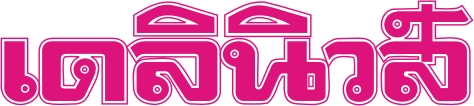 ข่าวประจำวันที่ 3 เมษายน พ.ศ.2558 หน้าที่ 14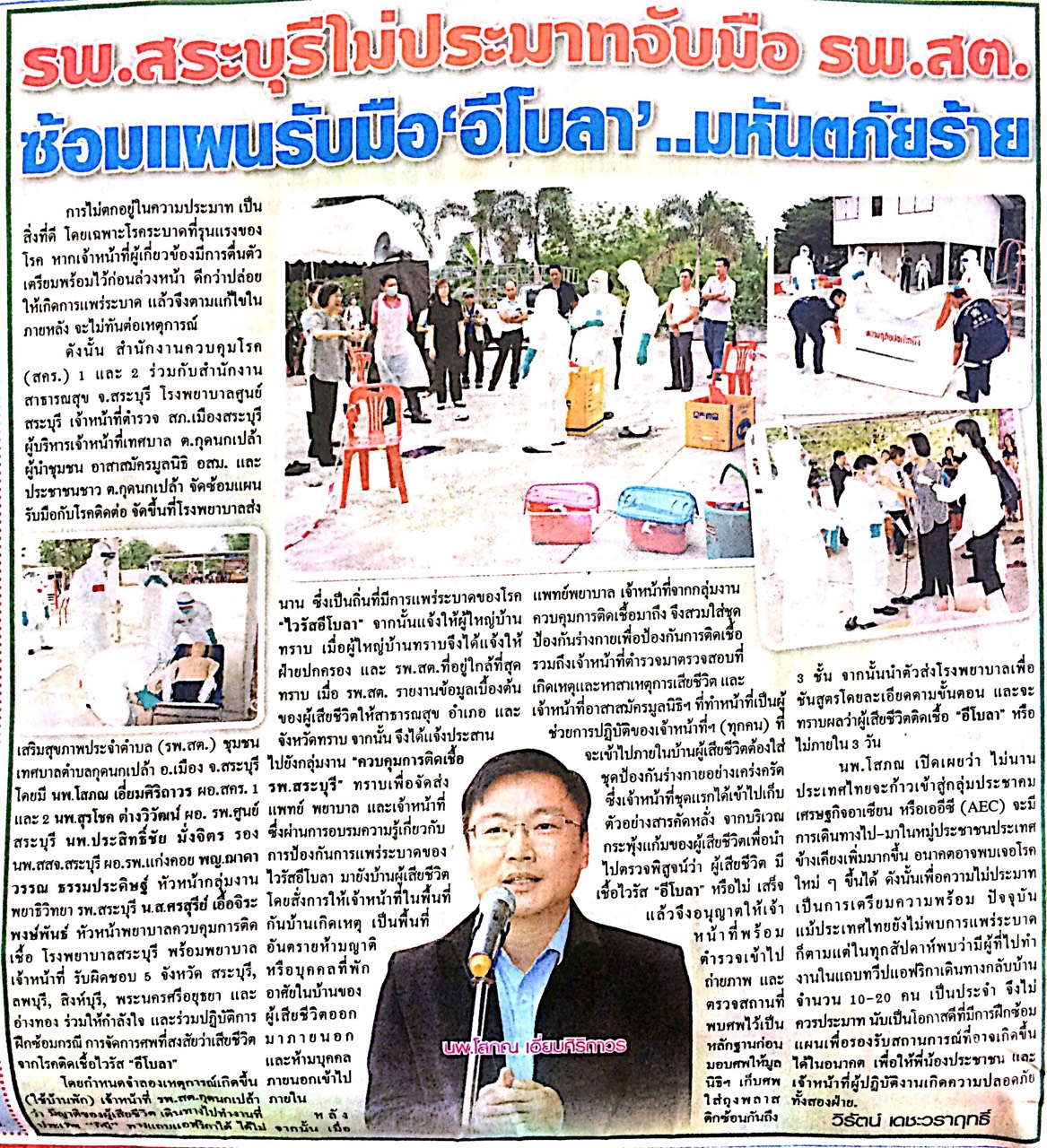 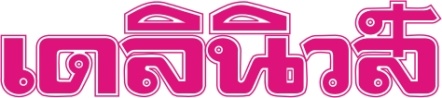 ข่าวประจำวันที่ 3 เมษายน พ.ศ.2558 หน้าที่ 14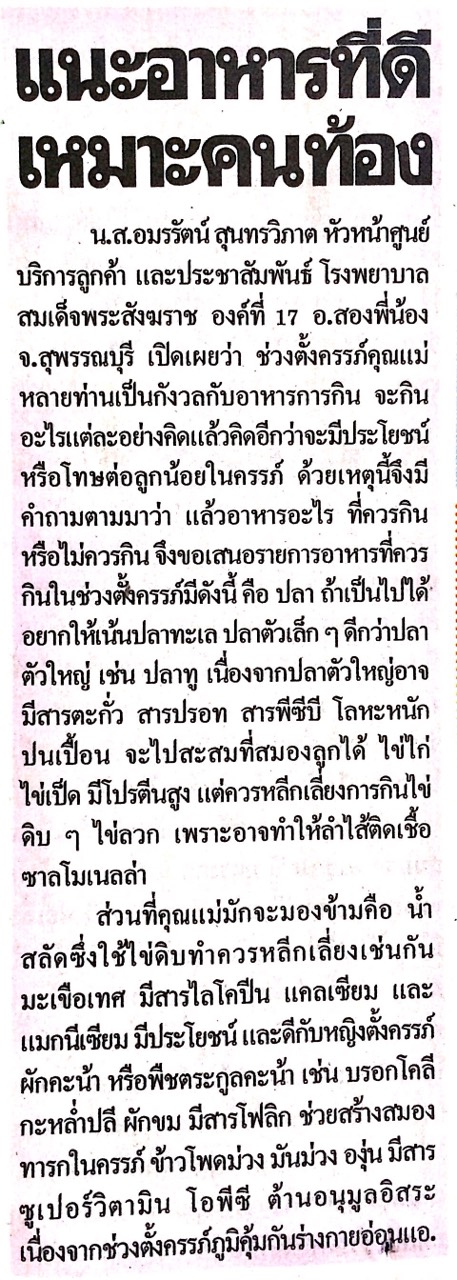 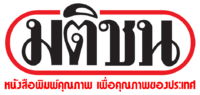 ข่าวประจำวันที่ 3 เมษายน พ.ศ.2558 หน้าที่ 6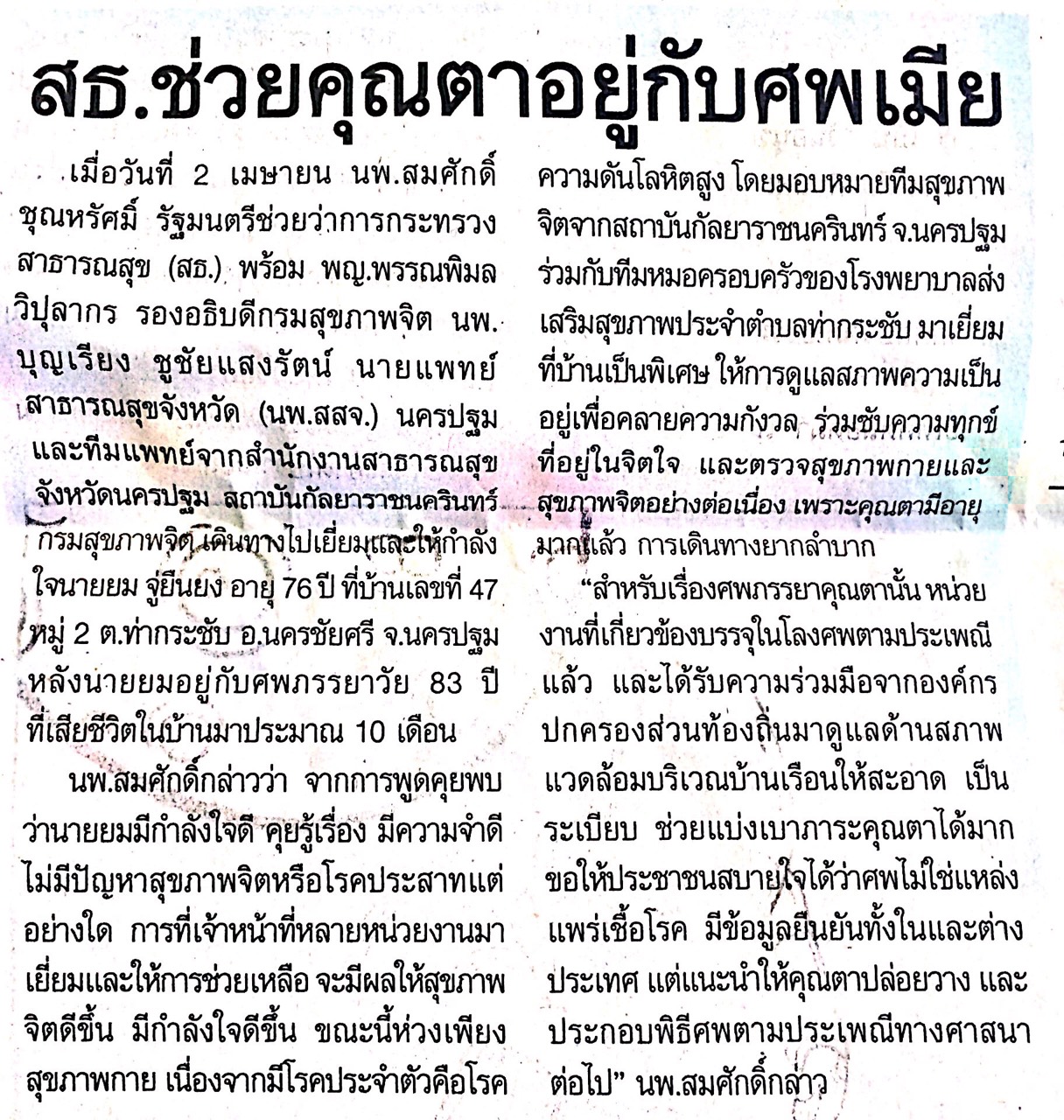 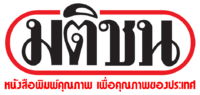 ข่าวประจำวันที่ 3 เมษายน พ.ศ.2558 หน้าที่ 10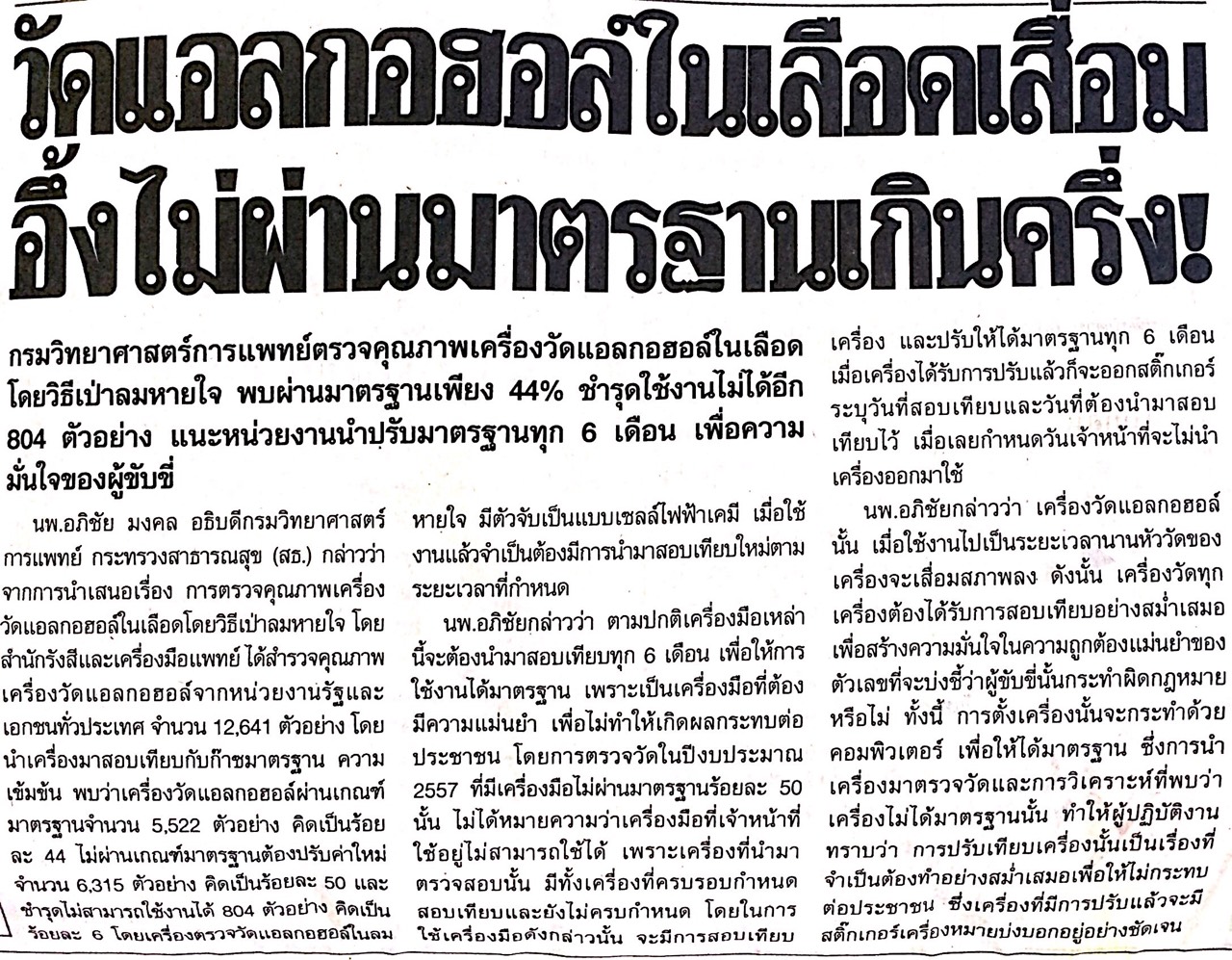 